#G010.08.2006г.                                                                г.Зеленогорск                                                     № 19-224рО Порядке принятия решенийоб установлении цен (тарифов)на услуги (работы) муниципальных унитарных предприятий и муниципальных учреждений В целях осуществления единой политики в области регулирования и установления цен (тарифов) на услуги (работы) муниципальных унитарных предприятий и муниципальных учреждений на территории города Зеленогорск, руководствуясь Федеральным законом от 06.10.2003г. №131-ФЗ «Об общих принципах организации местного самоуправления в Российской Федерации», Уставом города, городской Совет депутатовРЕШИЛ:1. Утвердить Порядок принятия решений об установлении цен (тарифов) на услуги (работы) муниципальных унитарных предприятий и муниципальных учреждений согласно приложению.2. Установить, что  Порядок принятия решений об установлении цен (тарифов) на услуги (работы) муниципальных унитарных предприятий и муниципальных учреждений применяется к отношениям по установлению цен (тарифов) на услуги (работы) организаций иных форм собственности и организационно-правовых форм, регулирование цен (тарифов) на которые в соответствии с законодательством осуществляют органы местного самоуправления. 3. Перечень услуг (работ) муниципальных унитарных предприятий и муниципальных учреждений,  цены (тарифы) на которые устанавливаются органами местного самоуправления, утверждается постановлением главы администрации города, за исключением услуг организаций коммунального комплекса в части надбавок к ценам (тарифам) для потребителей, которые в соответствии с законодательством устанавливает городской Совет депутатов. 4. Настоящее решение опубликовать в газете «Панорама». 5. Контроль за исполнением решения возложить на постоянную комиссию  по  экономике  и  собственности  (председатель  комиссии Бурулев Е. Б.) Заместитель главыадминистрации города                                                    А.Н.СамусевПриложение к решению                                                                              городского Совета депутатов                                                                    от 10.08.2006г. №19-224р Порядок принятия решений об установлении цен (тарифов)на услуги (работы) муниципальных унитарныхпредприятий и муниципальных учреждений 1. ОБЩИЕ ПОЛОЖЕНИЯ1.1. Порядок принятия решений об установлении цен (тарифов) на услуги (работы) муниципальных унитарных предприятий и муниципальных учреждений  (далее по тексту - Порядок) разработан на основании Федерального закона от 06.10.2003г. №131-ФЗ «Об общих принципах организации местного самоуправления в Российской Федерации» и Устава города.1.2. Настоящий Порядок определяет основные принципы, методы, основания и процедуру установления цен (тарифов) на услуги (работы) муниципальных унитарных предприятий и муниципальных учреждений (далее по тексту - установление цен (тарифов)).1.3. Настоящий Порядок не применяется к отношениям по установлению цен (тарифов) на услуги (работы) муниципальных унитарных предприятий и муниципальных учреждений (далее по тексту - организации), в отношении которых федеральным законодательством установлен иной порядок регулирования.1.4. В настоящем Порядке используются следующие основные понятия:1) цена (тариф) - стоимость единицы работ, услуг, выраженная в валюте Российской Федерации;2) орган регулирования - администрация города Зеленогорск;3) регулируемая деятельность - деятельность, в рамках которой расчеты за оказываемые (выполняемые) услуги (работы) осуществляются по ценам (тарифам), устанавливаемым администрацией города в соответствии с настоящим решением; 4) расчетный период регулирования - период, на который устанавливается  цена (тариф);5) регулирование цен (тарифов) - процесс установления в определенном порядке тарифов на услуги (работы);6) установление цен (тарифов) - фиксирование величины цены (тарифа) путем принятия органом регулирования решения об установлении новых или изменении действующих цен (тарифов), о порядке и сроках введения их в действие.Иные термины и понятия используются в настоящем Порядке в том значении, в котором они применяются в законодательных актах.2. ОРГАНЫ, ПРИНИМАЮЩИЕ РЕШЕНИЕ ОБ УСТАНОВЛЕНИИ ЦЕН (ТАРИФОВ)2.1. Регулирование цен (тарифов) на услуги (работы) муниципальных унитарных предприятий и муниципальных учреждений, а также организаций иных форм собственности и организационно-правовых форм в установленных законом случаях осуществляет администрация города.2.2. Решение об установлении цен (тарифов) принимается в форме постановления главы администрации города. 3. ОСНОВНЫЕ ПРИНЦИПЫ УСТАНОВЛЕНИЯ ЦЕН (ТАРИФОВ)Основными принципами установления цен (тарифов) являются:1) обеспечение баланса экономических и социальных интересов населения города, органов местного самоуправления г. Зеленогорска и организаций, обеспечивающего доступность услуг (работ) для потребителей и эффективное функционирование организаций;2) компенсация экономически обоснованных расходов на осуществление регулируемой деятельности и получение прибыли для реализации производственных и инвестиционных программ;3) открытость информации о ценах (тарифах) и о порядке их установления;4) раздельное ведение организациями учета доходов и расходов в отношении регулируемой и иной деятельности.4. МЕТОДЫ УСТАНОВЛЕНИЯ ЦЕН (ТАРИФОВ)4.1 Установление цен (тарифов) может осуществляться путем:1) установления фиксированных цен (тарифов);2) установления предельных минимальных и (или) максимальных цен (тарифов);3) установления предельных коэффициентов изменения цен (тарифов);4) установления предельного уровня рентабельности.4.2. Основным методом установления цен (тарифов) является метод экономически обоснованных расходов.4.3. Дополнительным методом установления цен (тарифов) является метод индексации, в соответствии с которым цены (тарифы), установленные с использованием метода экономической обоснованности, меняются с учетом индексов-дефляторов.4.4. Применение в течение одного расчетного периода разных методов установления цен (тарифов) в отношении организаций, осуществляющих одни и те же регулируемые виды деятельности, не допускается.5. ОСНОВАНИЯ ДЛЯ УСТАНОВЛЕНИЯ ЦЕН (ТАРИФОВ)Основанием для установления цен (тарифов) на услуги (работы) являются:1) изменение более чем на 5% суммарных расходов на осуществление регулируемой деятельности по сравнению с расходами, принятыми при установлении действующих цен (тарифов);2) принятие долгосрочных целевых программ производственного развития и технического перевооружения организаций;3) появление новых организаций в соответствующей сфере услуг;4) результаты проверки хозяйственной деятельности организаций администрацией города или по ее поручению экспертной организацией;5) изменение нормативных правовых актов по вопросам регулирования цен (тарифов).6. СРОКИ УСТАНОВЛЕНИЯ И ДЕЙСТВИЯ ЦЕН (ТАРИФОВ)6.1. Установление цен (тарифов) осуществляется, как правило, не чаще одного раза в год. Изменение цен (тарифов) в течение года возможно в исключительных случаях и по основаниям, установленным разделом 5 настоящего Порядка, которые невозможно было предусмотреть при установлении цен (тарифов).6.2. Установление цен (тарифов), а также утверждение производственных и инвестиционных программ организаций, финансируемых полностью или частично из местного бюджета либо оказывающих услуги для бюджетных учреждений, осуществляется, как правило, до утверждения местного бюджета г. Зеленогорска. Не допускается изменение этих цен (тарифов) в течение финансового года без одновременного внесения соответствующих изменений и дополнений в муниципальные правовые акты о местном бюджете.  6.3. Тарифы на жилищно-коммунальные услуги, социальные услуги, медицинские услуги и услуги учреждений культуры устанавливаются на срок регулирования, начало которого, как правило, соответствует началу финансового года.6.4. Тарифы на услуги образовательных учреждений (детских садов, школ, гимназий, лицеев, учреждений дополнительного образования детей) устанавливаются на срок регулирования, начало которого, как правило, соответствует началу учебного года.6.5. Цены (тарифы) на услуги (работы), не указанные в пунктах 6.2. - 6.4. настоящего Порядка, могут устанавливаться в течение года.6.6. Тарифы могут устанавливаться как на определенный срок регулирования, так и на неопределенный срок.7. ПОРЯДОК УСТАНОВЛЕНИЯ ЦЕН (ТАРИФОВ)7.1. Установление цен (тарифов) осуществляется в соответствии с Порядком регулирования цен (тарифов), утвержденным постановлением главы администрации города.7.2. При установлении цен (тарифов) учитываются национальные стандарты, санитарные правила и нормы и другие акта законодательства Российской Федерации, Красноярского края, а также муниципальные правовые акты г. Зеленогорска.7.3. Для установления цен (тарифов) организации представляют в орган регулирования документы, перечень и требования к содержанию которых  определяются постановлением главы администрации города.7.4. Структурное подразделение администрации города, осуществляющее функции регулирования цен (тарифов) на услуги (работы) муниципальных унитарных предприятий и муниципальных учреждений, а также организаций иных форм собственности и организационно-правовых форм в установленных законом случаях,  совместно со структурными подразделениями администрации города (по направлениям) проводит проверку объективности материалов и обоснованности расчетов, согласовывает представленные документы. Срок рассмотрения представленных документов составляет не более 30 календарных дней с даты их поступления. По результатам рассмотрения готовится мотивированное заключение об обоснованности и целесообразности установления новых цен (тарифов) или об отказе в пересмотре действующих цен (тарифов). В случае положительного заключения в установленном порядке осуществляется подготовка, согласование и представление главе города для рассмотрения и подписания проекта постановления главы администрации об установлении цен (тарифов).7.5. Решение органа регулирования об установлении цен (тарифов) в 10-дневный срок после его принятия направляется руководителю организации, осуществляющей регулируемую деятельность, в отраслевое структурное подразделение администрации города, а в случае, когда в результате установления цен (тарифов) затрагиваются бюджетные правоотношения, - в  финансовое управление администрации города.7.6. В случае непринятия решения об установлении цен (тарифов), орган регулирования направляет организации, представившей документы для установления цен (тарифов), мотивированный отказ, основанием для которого могут быть:1) непредставление или представление не в полном объеме документов, обосновывающих необходимость установления цен (тарифов);2) представление недостоверных сведений для установления цен (тарифов);3) осуществление расчетов при формировании цен (тарифов) с нарушением требований законодательства;4) иные основания, предусмотренные законодательством.7.7. Не допускается установление органом регулирования пониженных (льготных) тарифов без определения источника и механизма компенсации льгот, а также необоснованно завышенных тарифов.7.8. Решение органа регулирования об установлении цен (тарифов), затрагивающее интересы населения, подлежит обязательному официальному опубликованию.#G0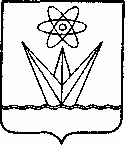 ГОРОДСКОЙ СОВЕТ ДЕПУТАТОВГОРОДА ЗЕЛЕНОГОРСКАКРАСНОЯРСКОГО КРАЯРЕШЕНИЕ